SAFA ScreenshotsFull App SectionsBurden StatementAcknowledgementCover PageProject PlanSources and UsesCHIPS Incentive RequestWorkforce Development InformationFile UploadsAttestation & SubmissionSubmissionsFull App Sections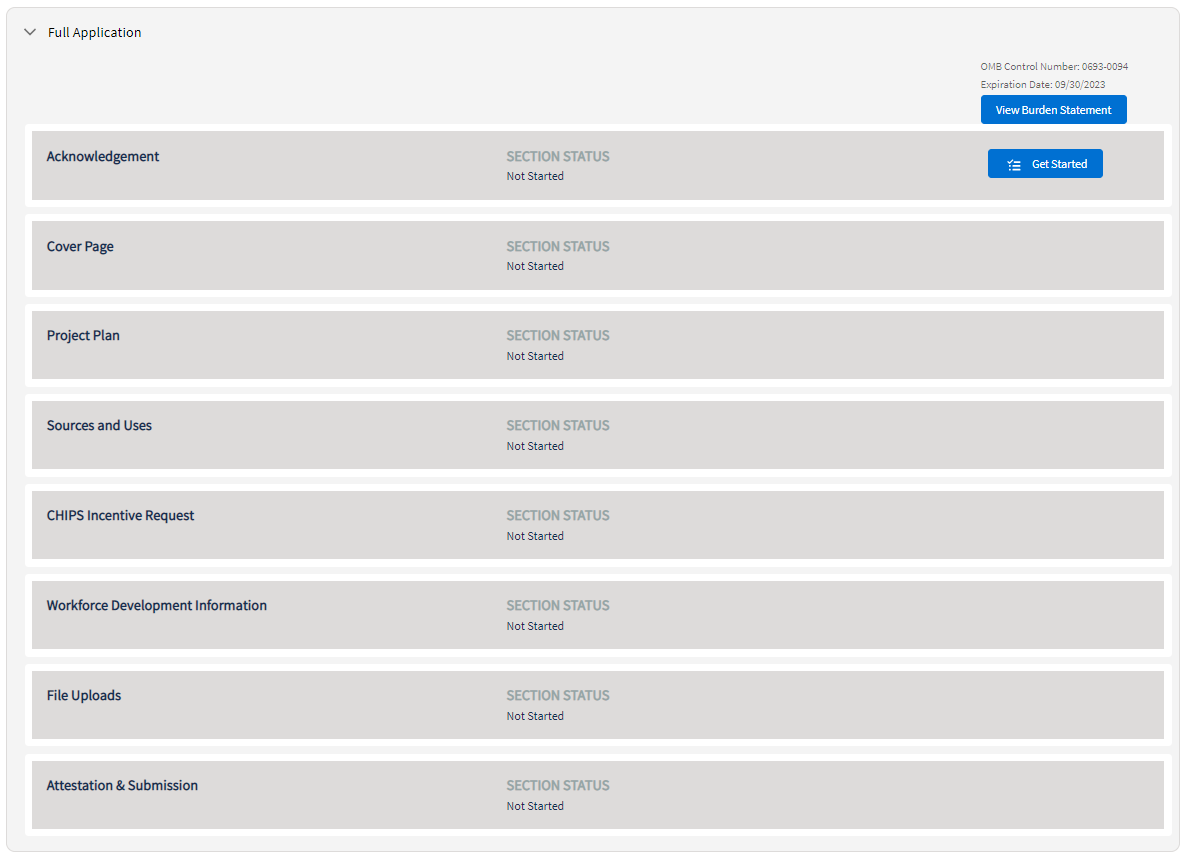 Burden Statement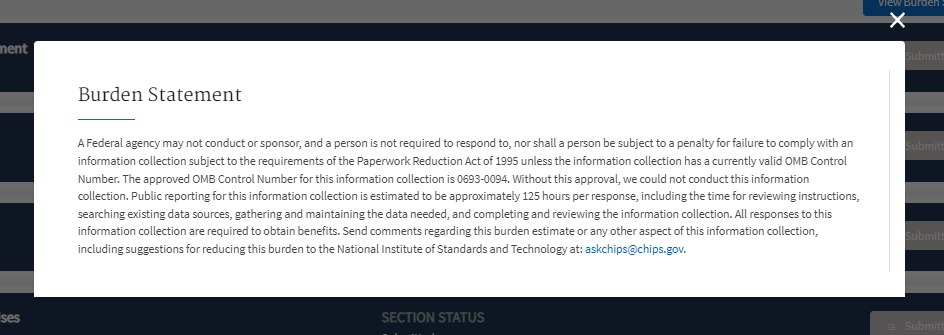 Acknowledgement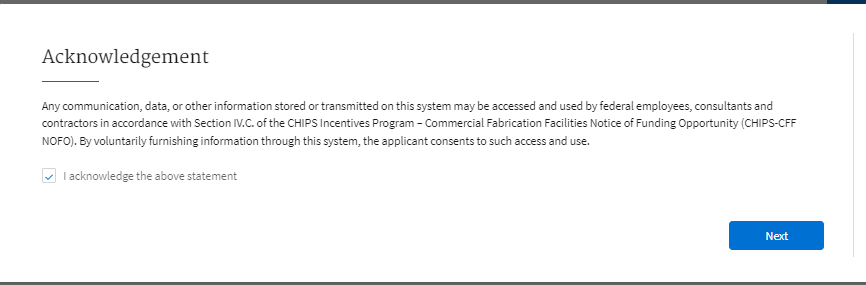 Cover Page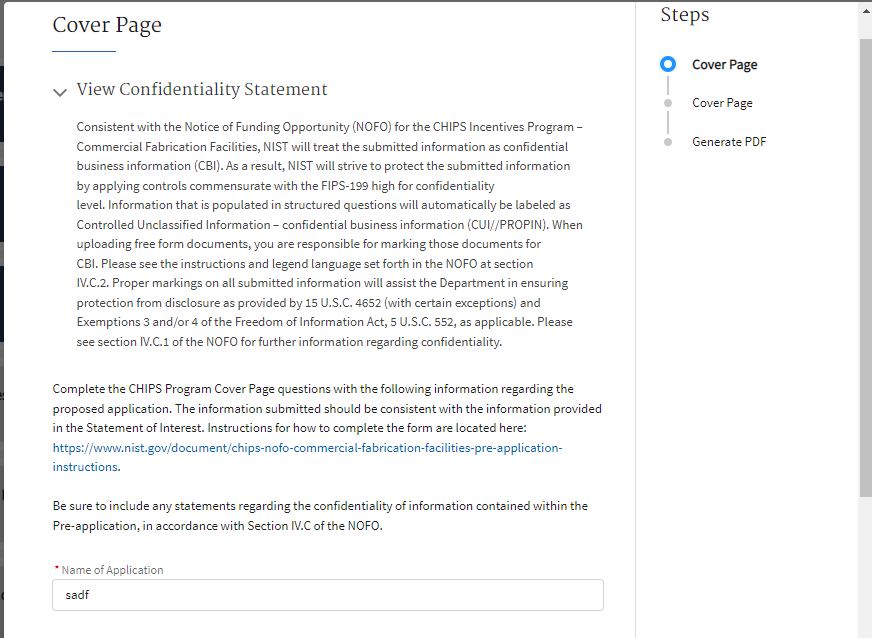 (Cover Page step 1)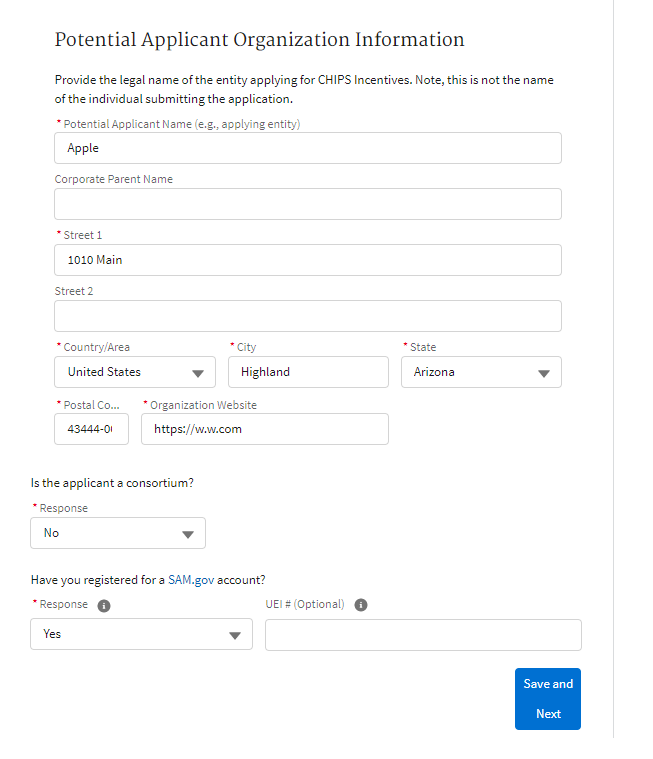 (Cover Page step 1 continued)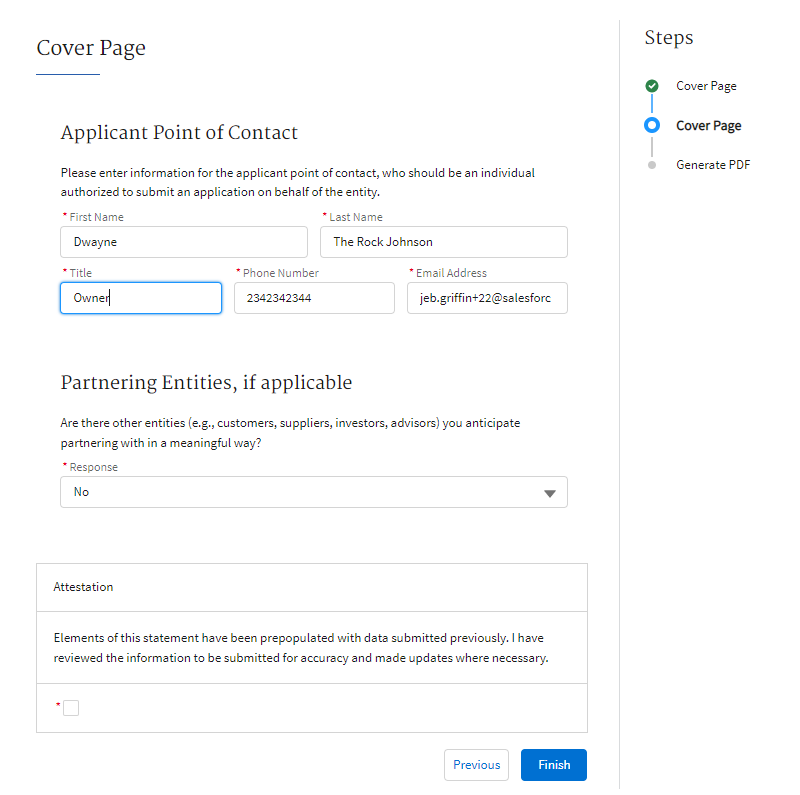 (Cover Page step 2)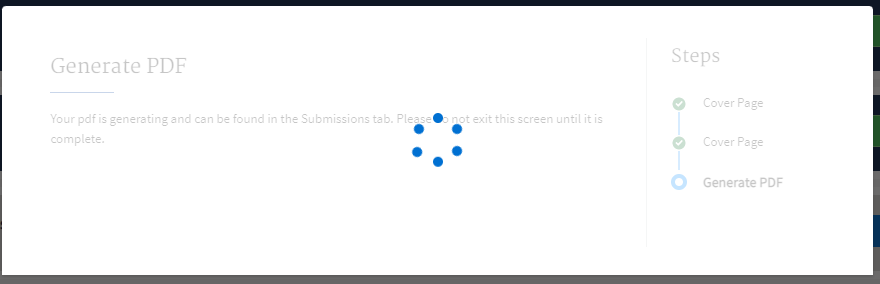 (Cover page PDF)Project Plan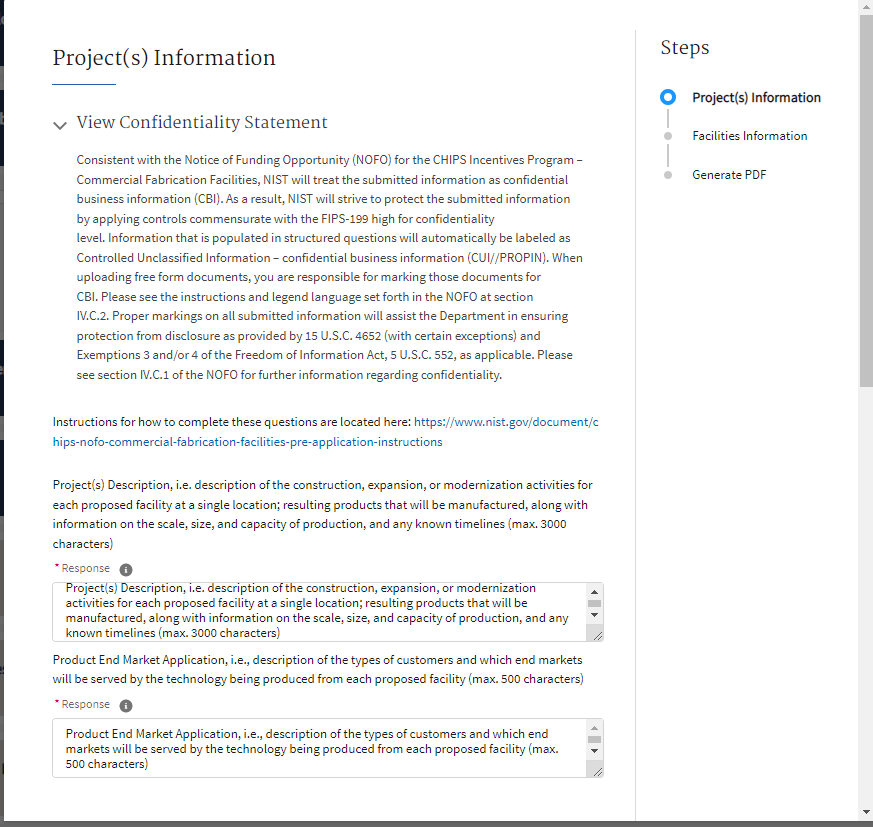 (Project plan step 1)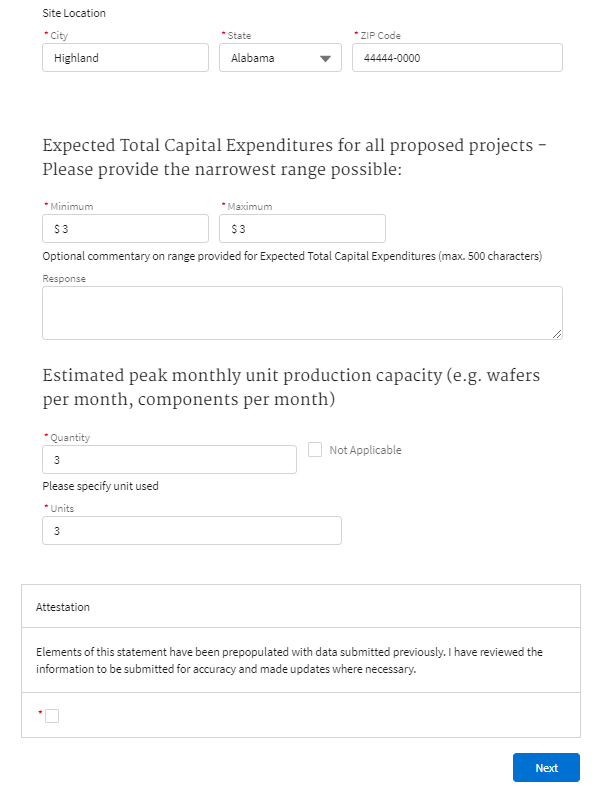 (Project plan step 1 continued)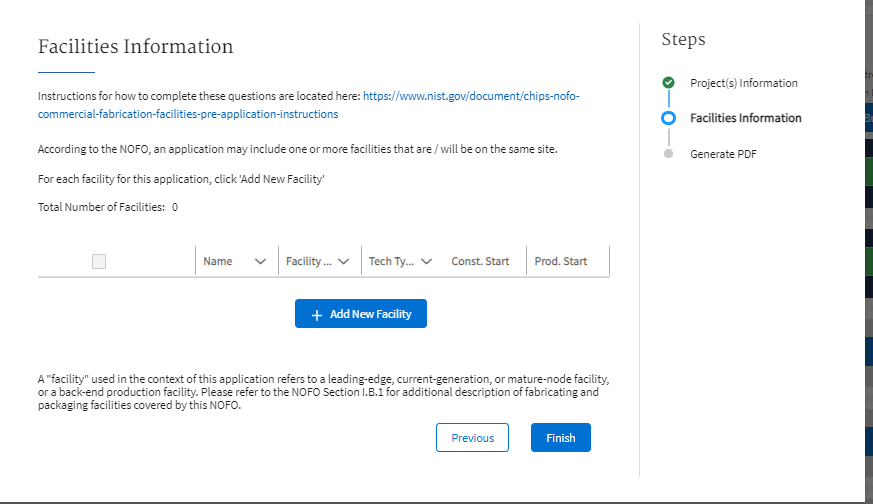 (Project plan step 2)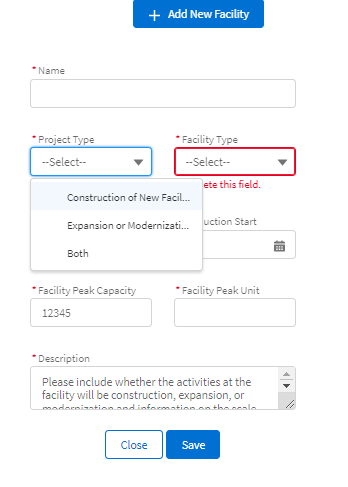 (Project Type)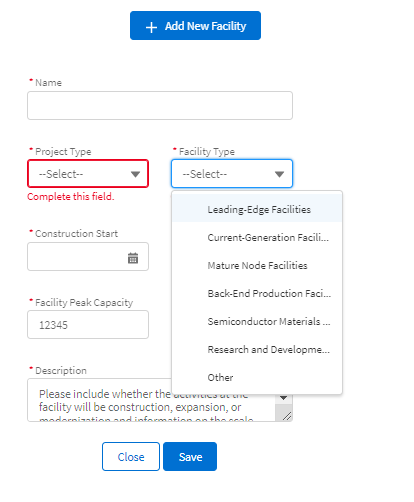 (Facility Type)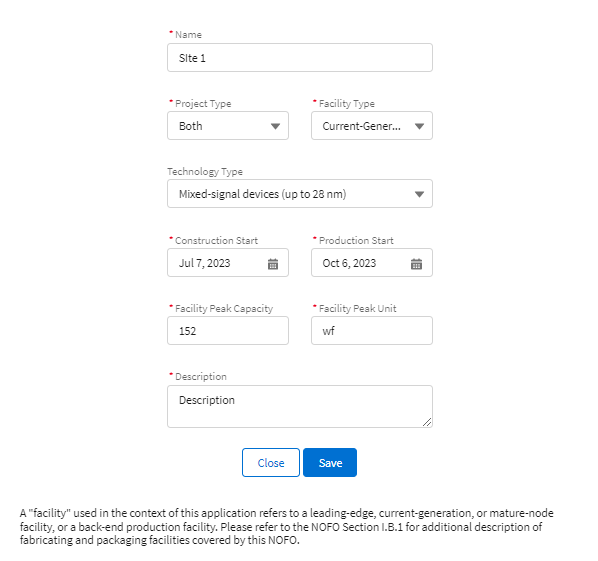 (Adding new facility)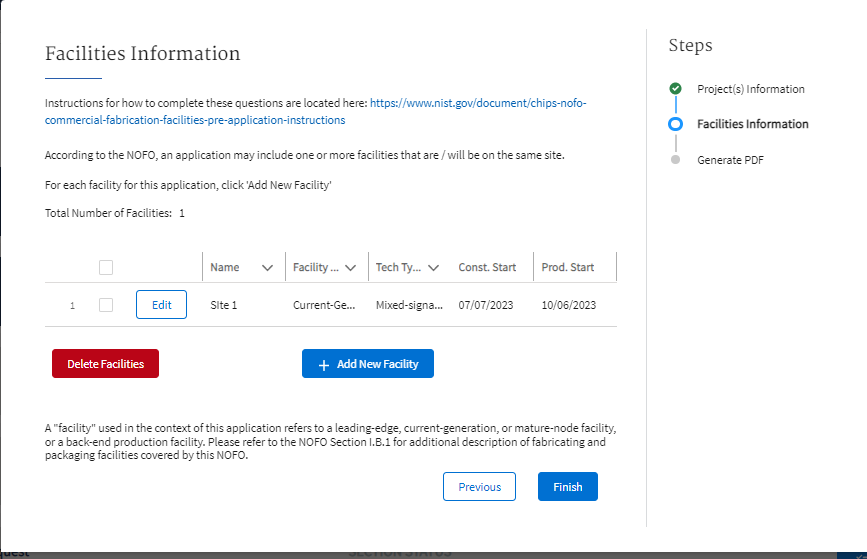 (Project Plan step 2 continued)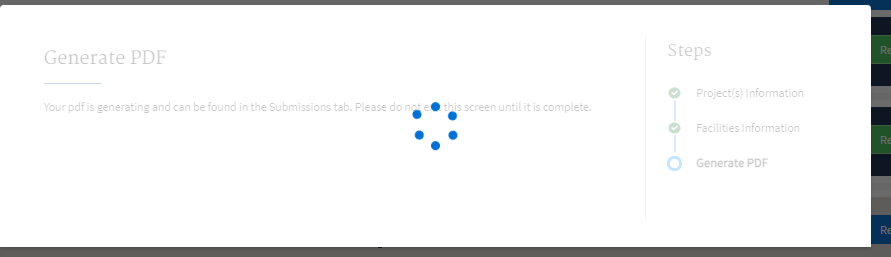 (Project Plan section complete)Sources and Uses
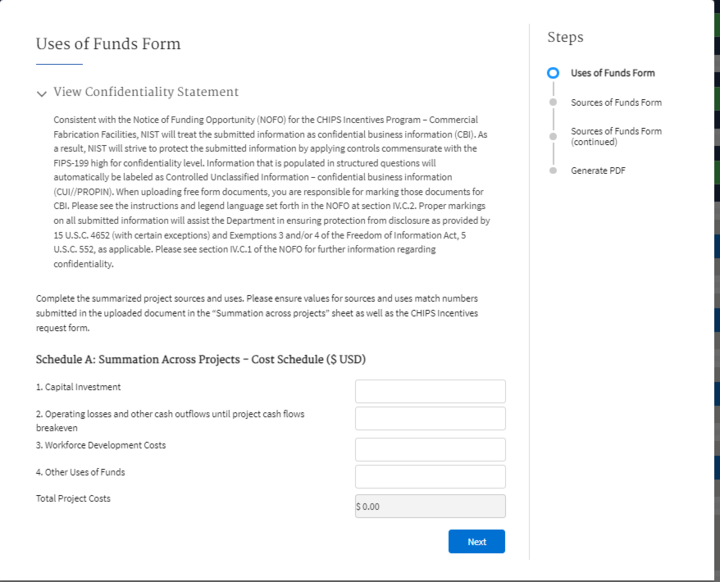 (Sources and Uses step 1)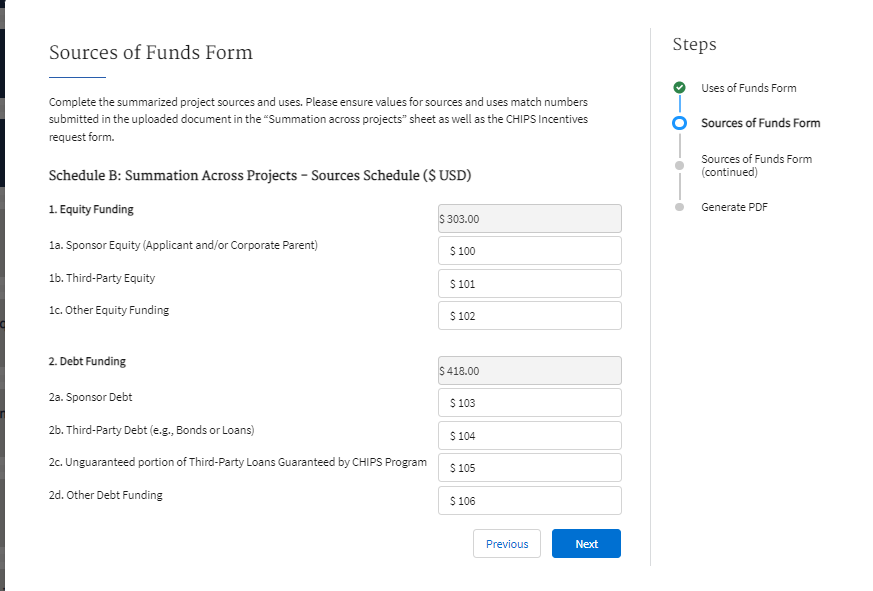 (Sources and uses step 2)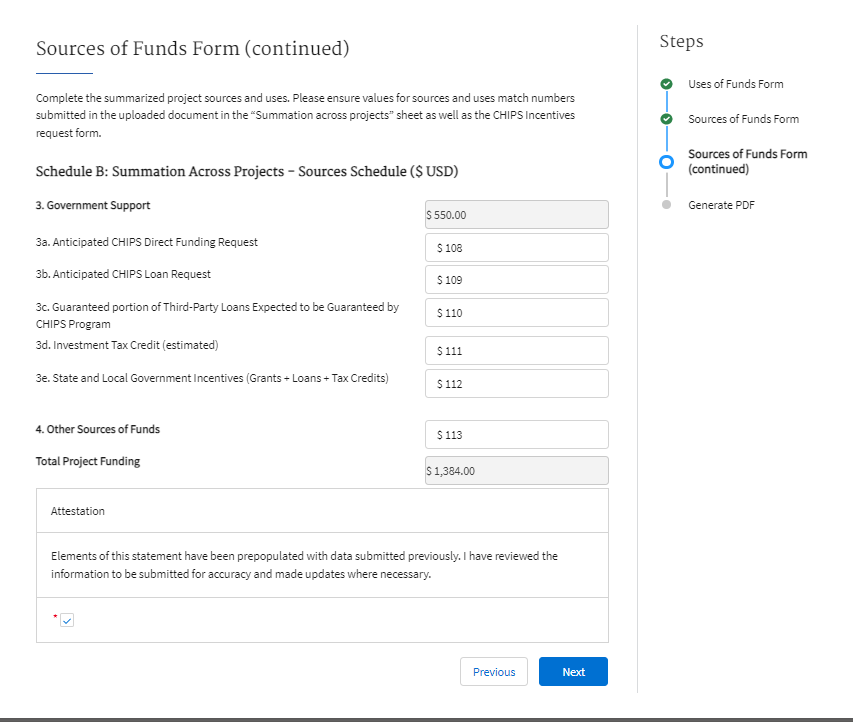 (Sources and Uses step 3)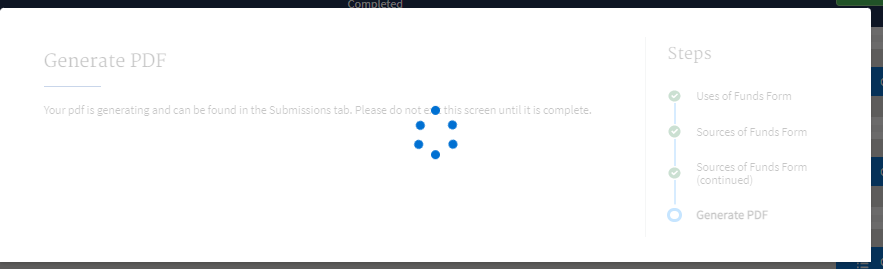 (Sources and Uses complete)CHIPS Incentive Request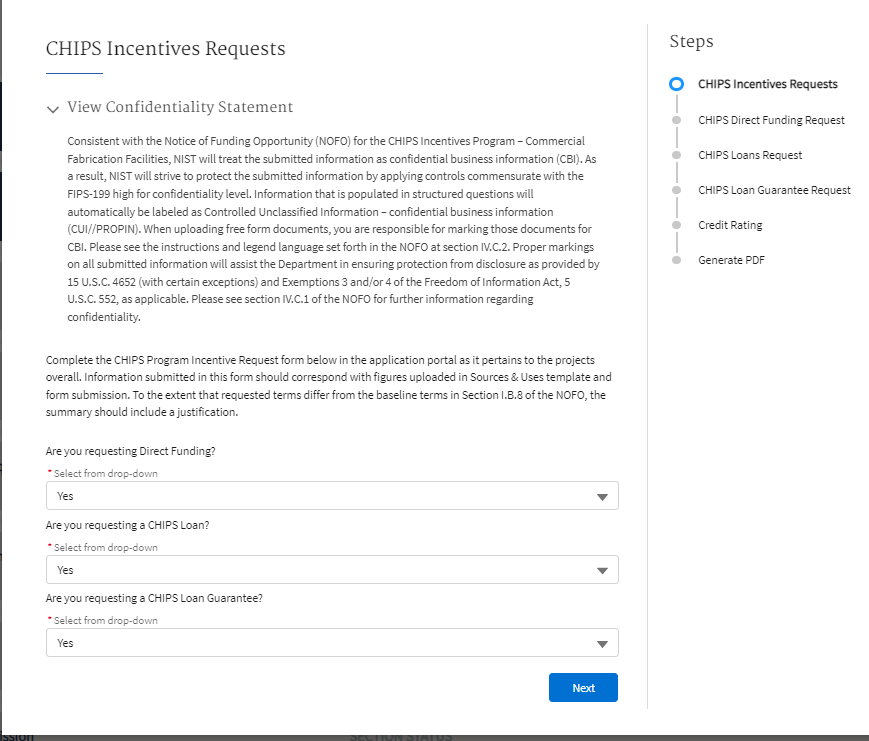 (CHIPS Incentive Requests step 1)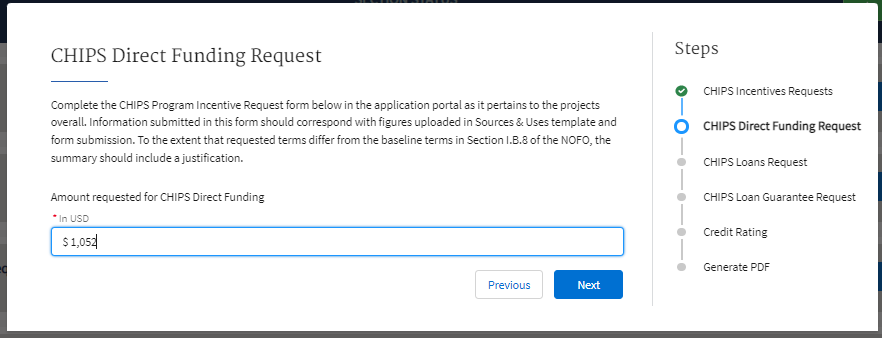 (CHIPS Direct Funding Request) 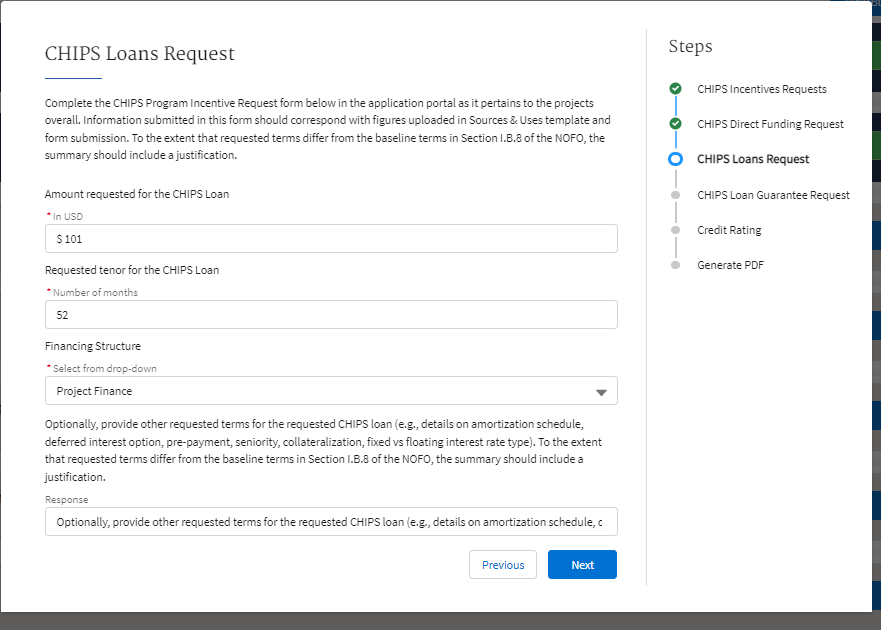 (CHIPS Loan Request)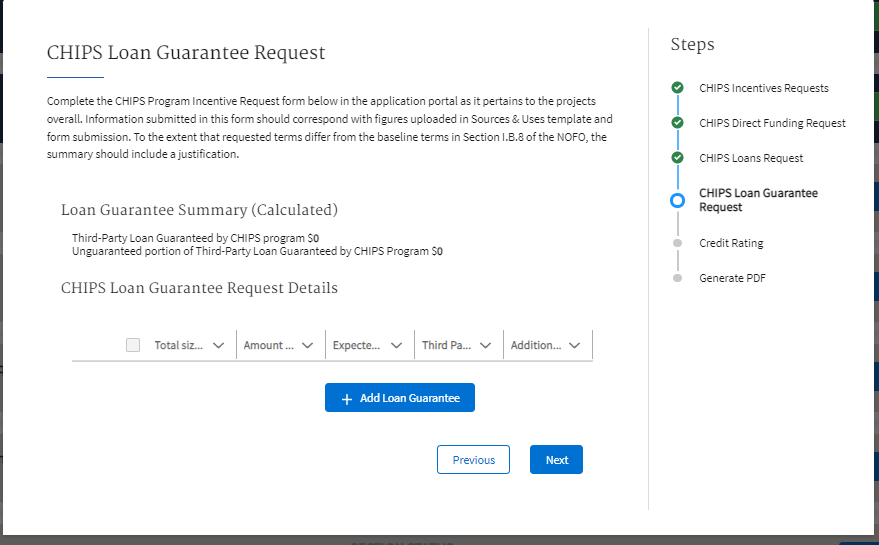 (CHIPS Loan guarantee Request)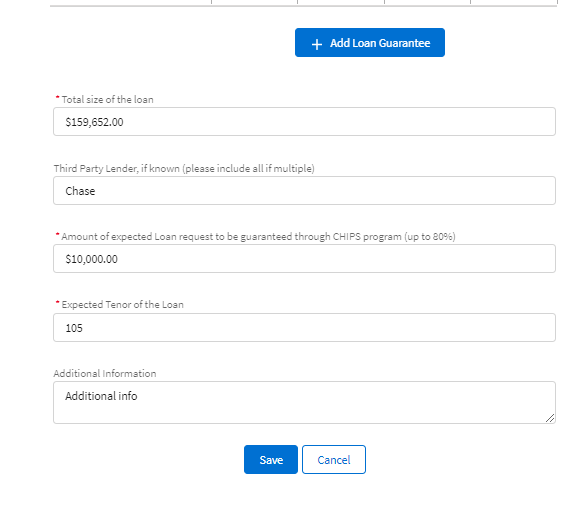 (Loan Guarantee)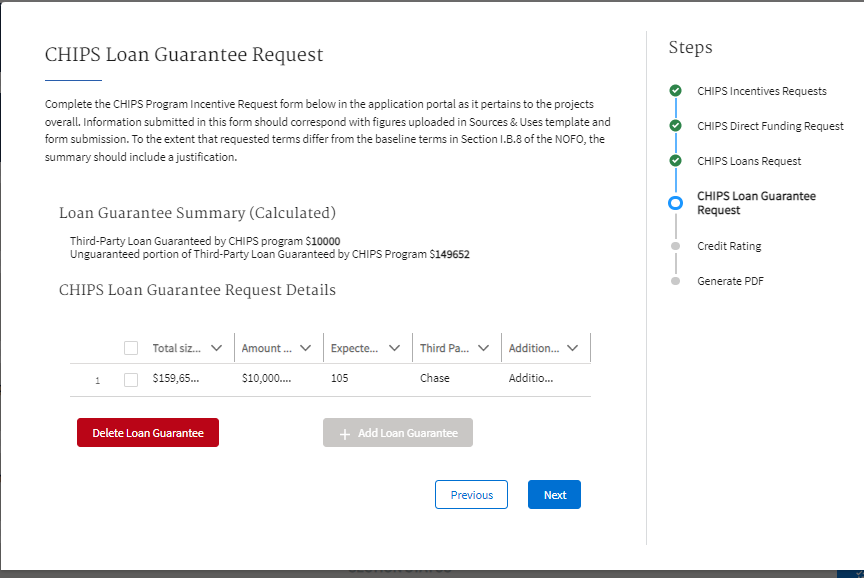 (CHIPS Loan guarantee added)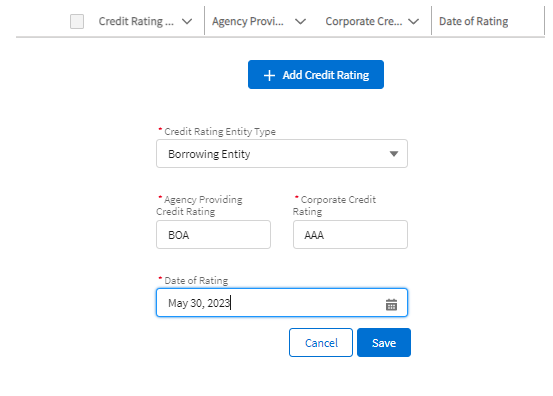 (Credit Rating)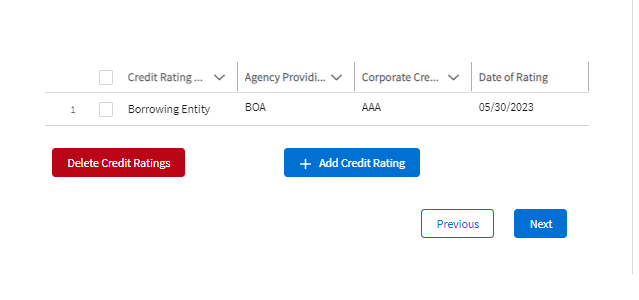 (Added credit rating)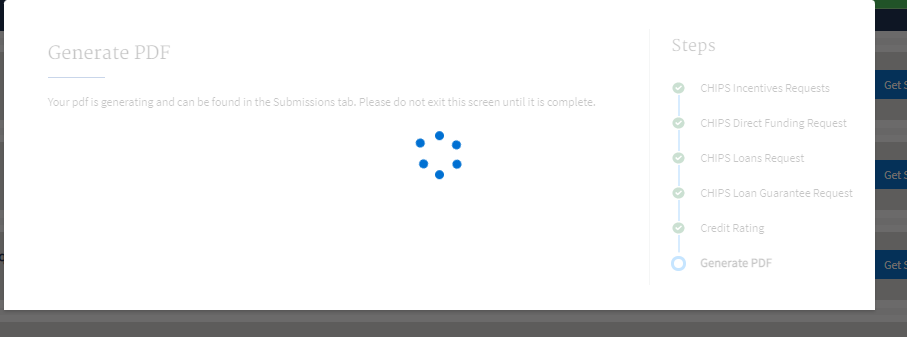 (CHIPS Incentive Request Completed)Workforce Development Information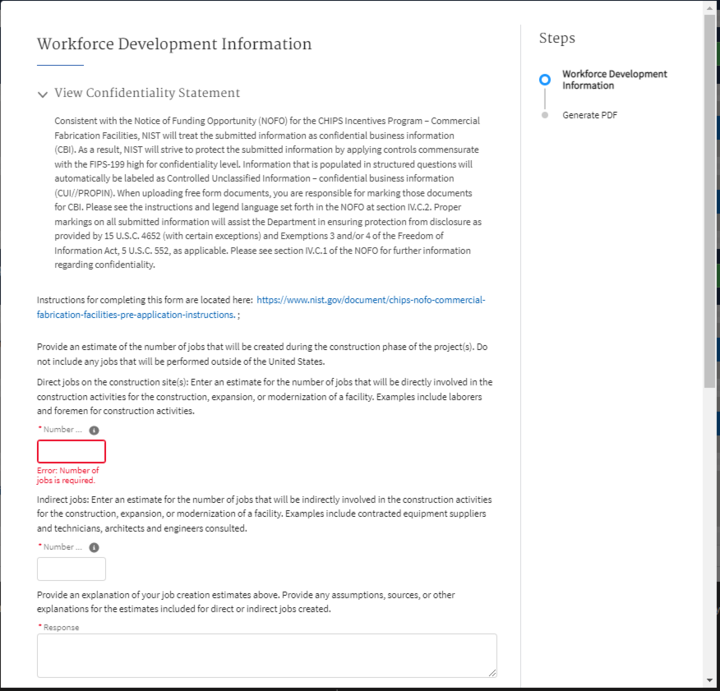 (Workforce Development Information step 1)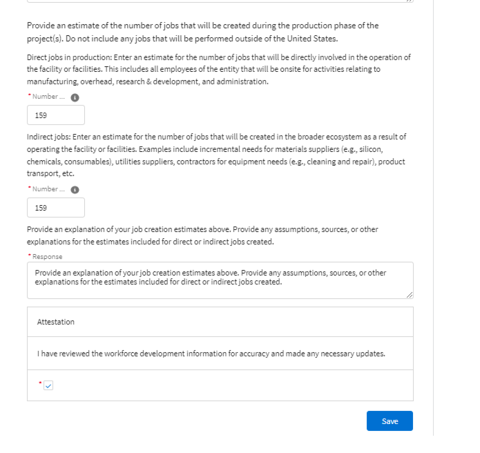 (Workforce Development Information step 1 continued)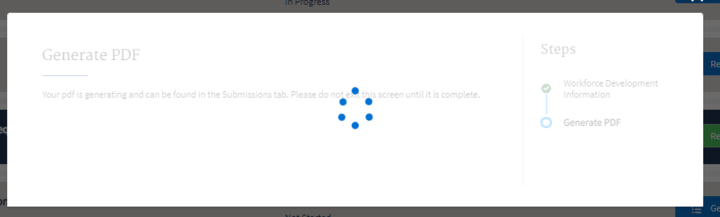 (Workforce Development Information completed)File Uploads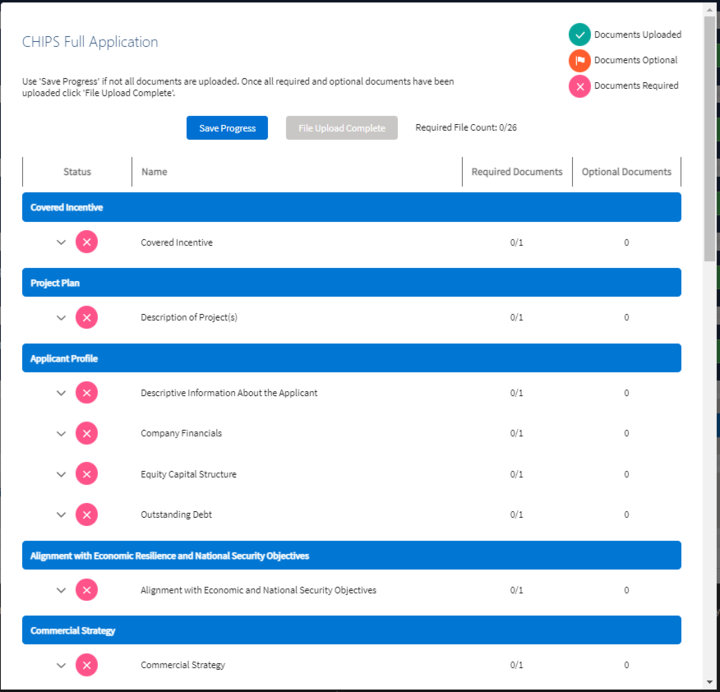  Covered Incentive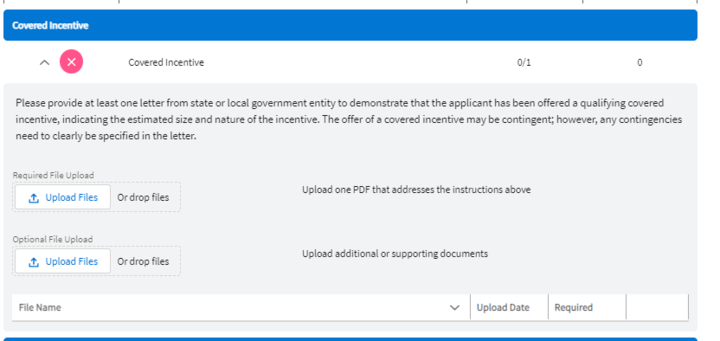 Project Plan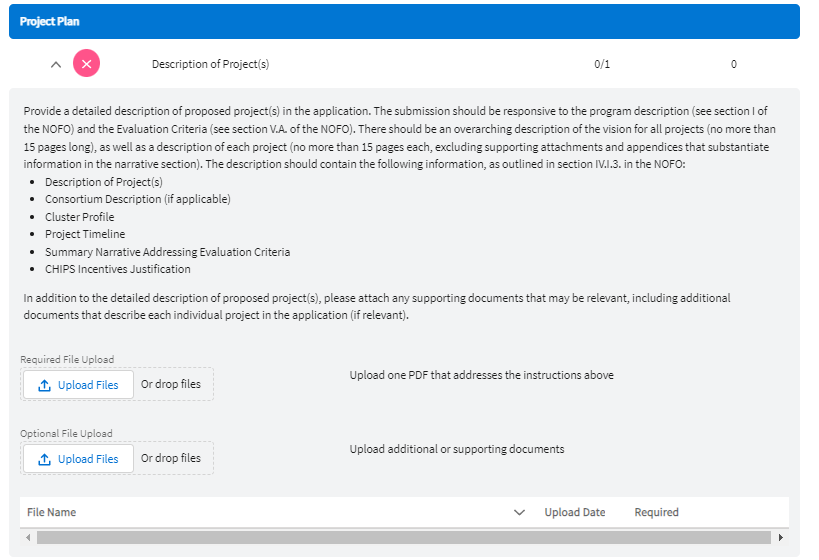 Applicant Profile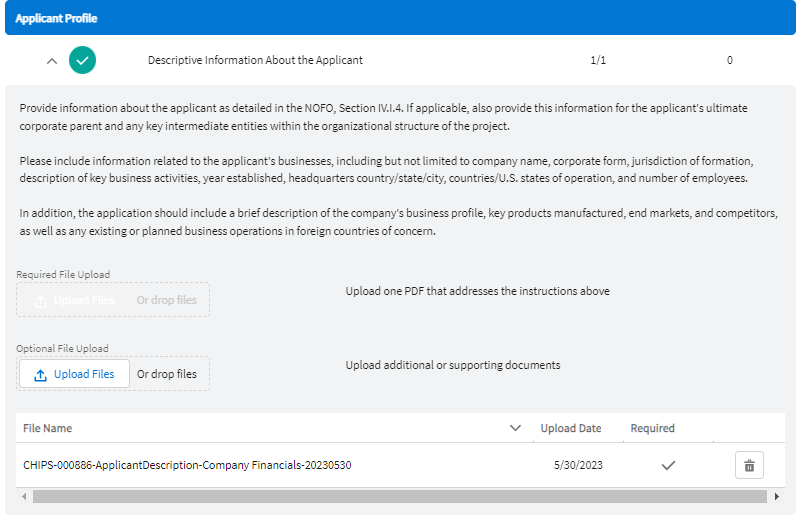 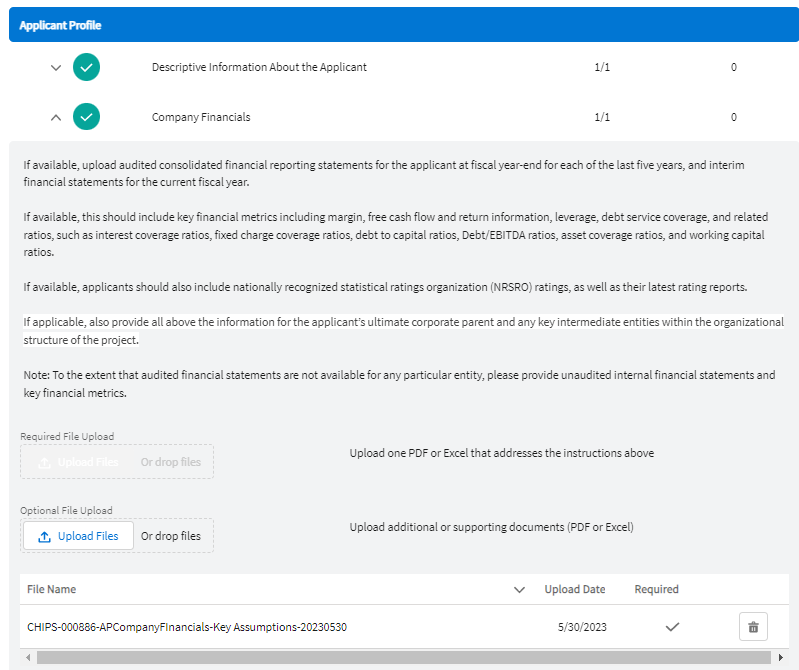 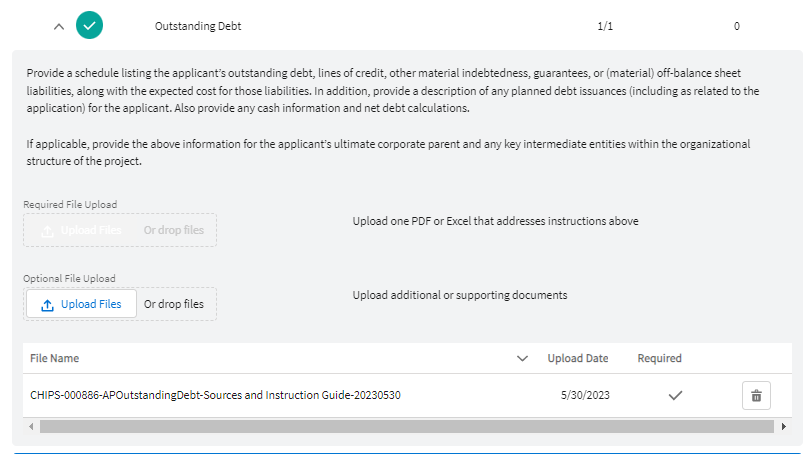 Alignment with Economic Resilience and National Security Objectives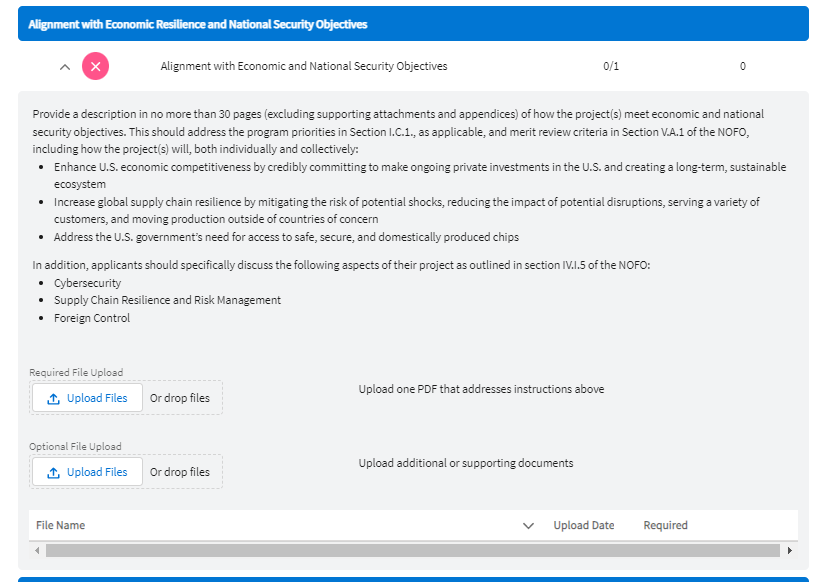 Commercial Strategy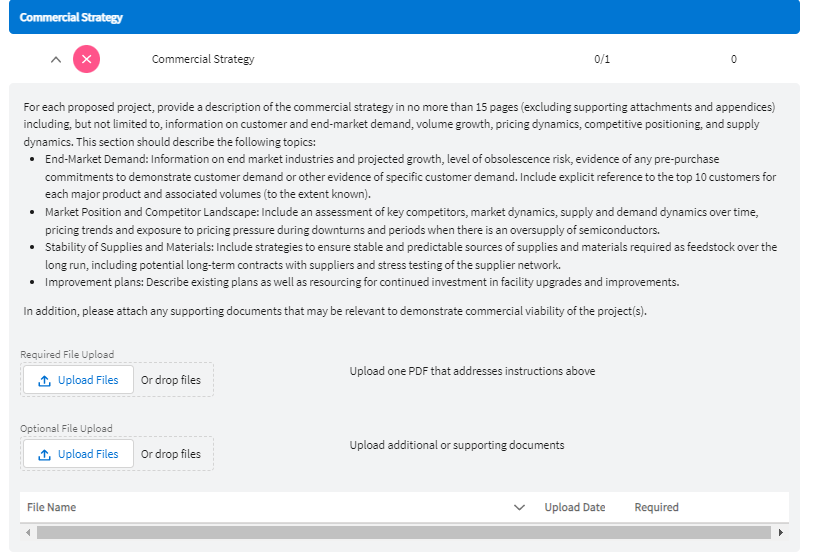 Financial Information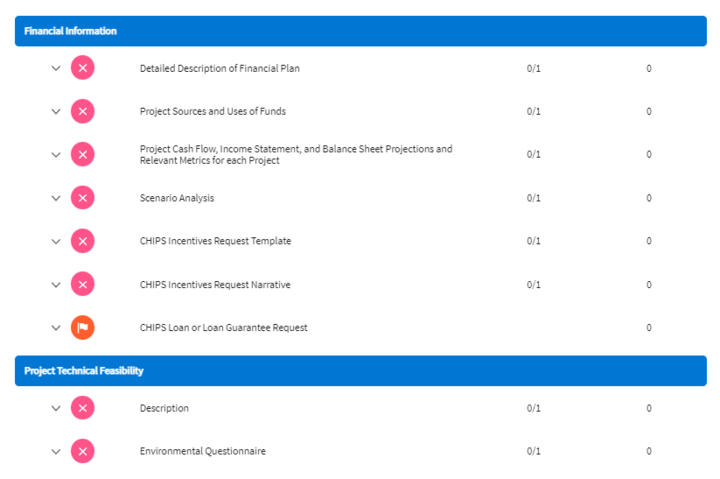 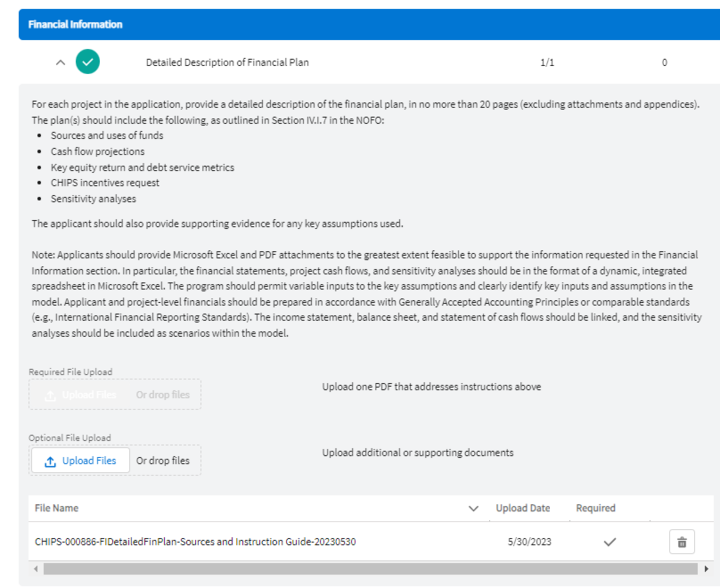 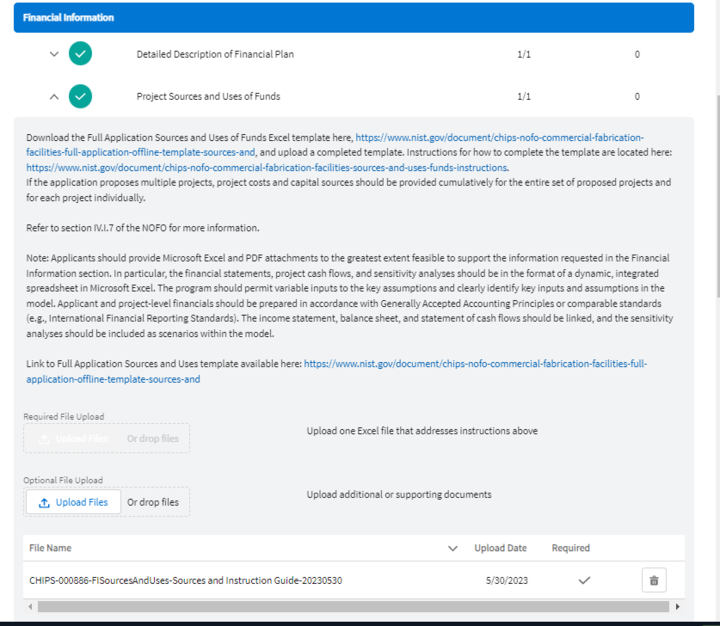 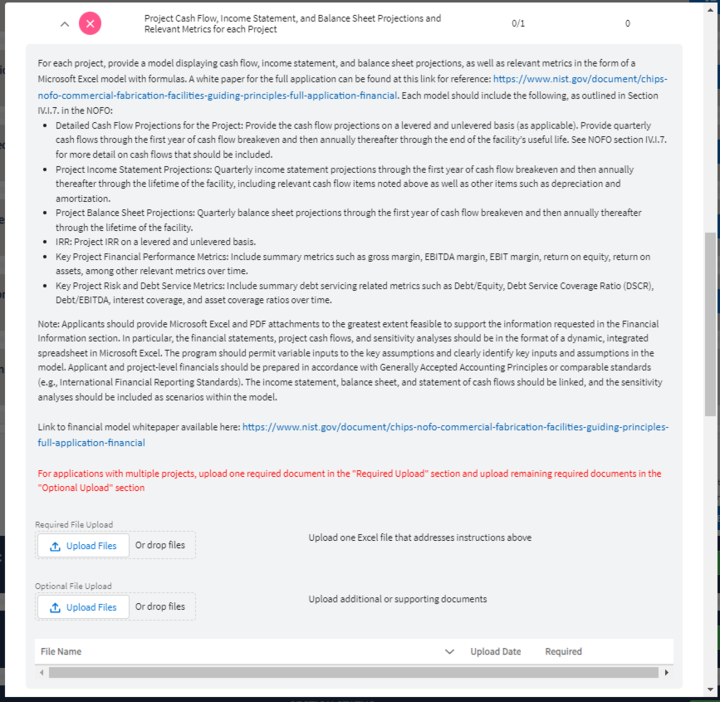 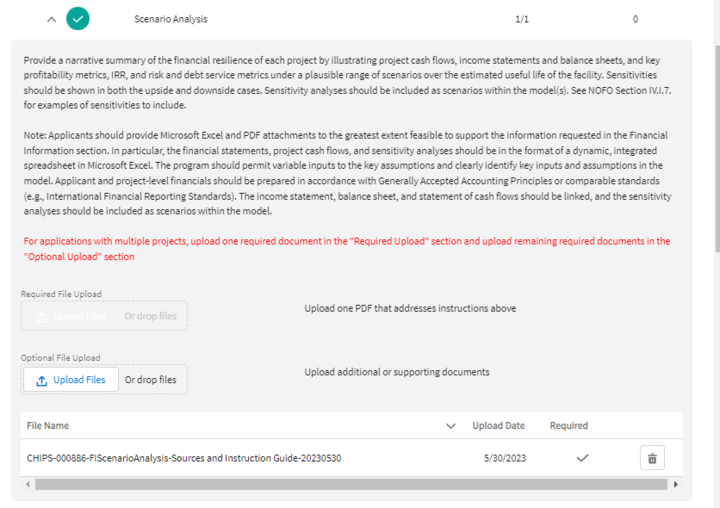 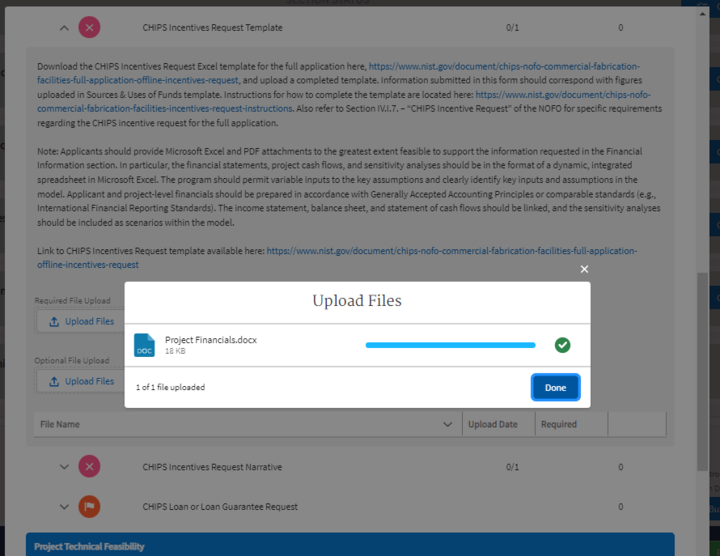 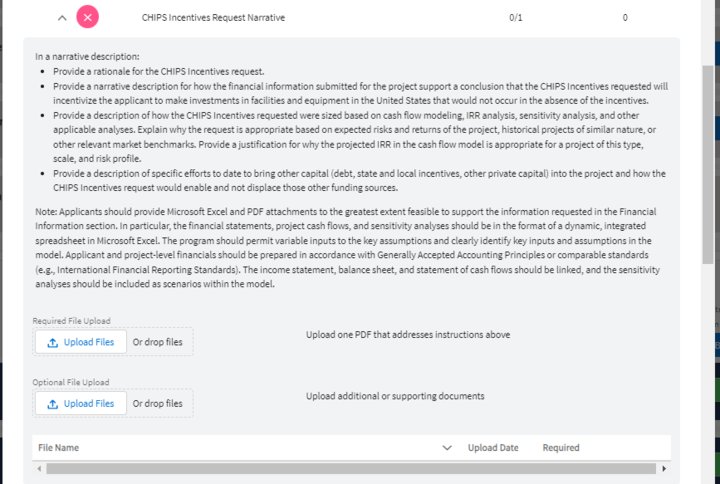 Project Technical Feasibility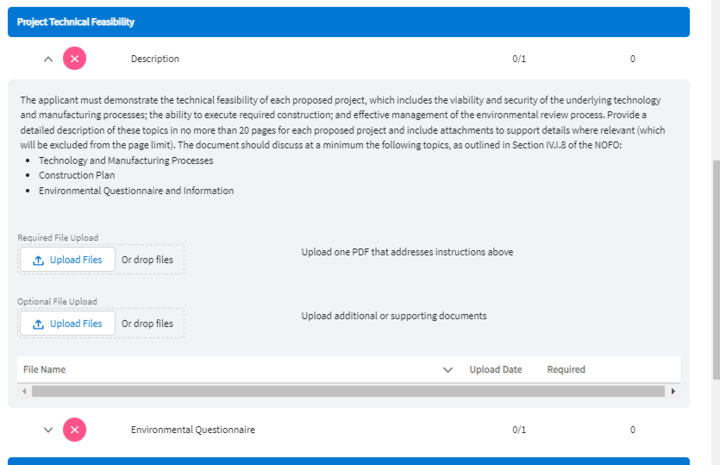 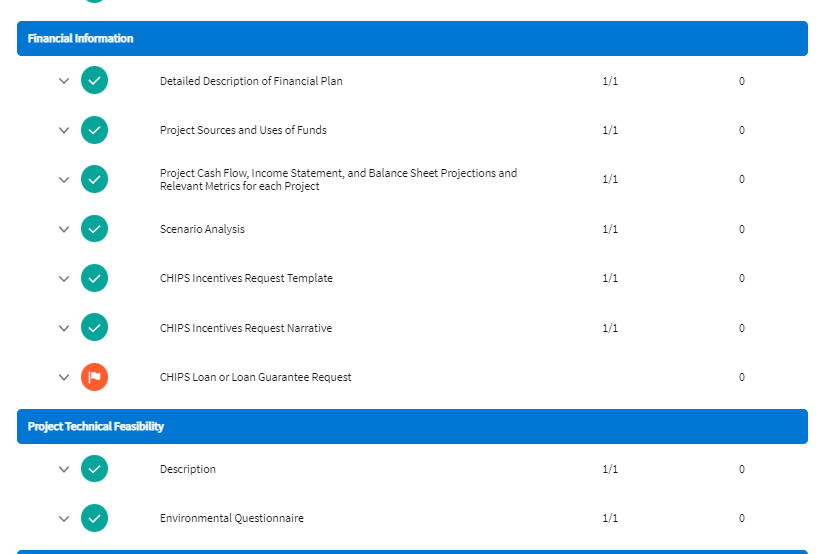 Organization Information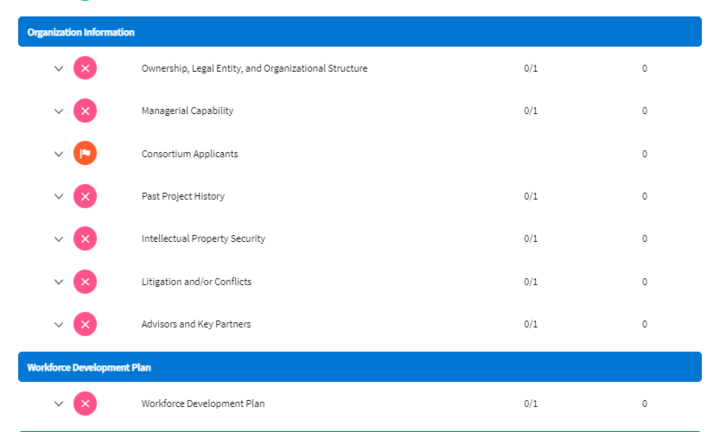 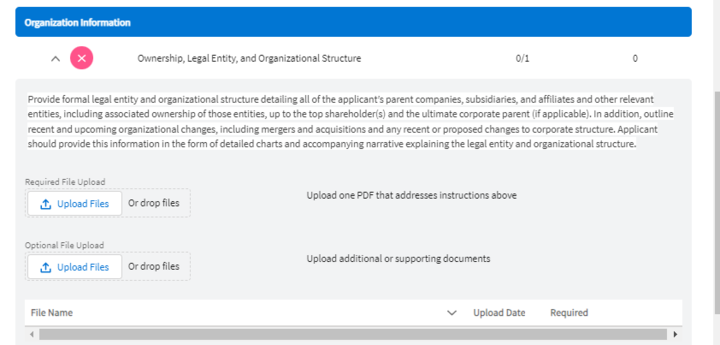 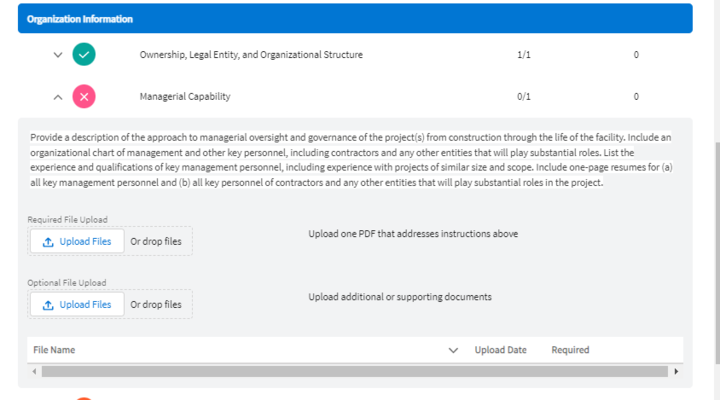 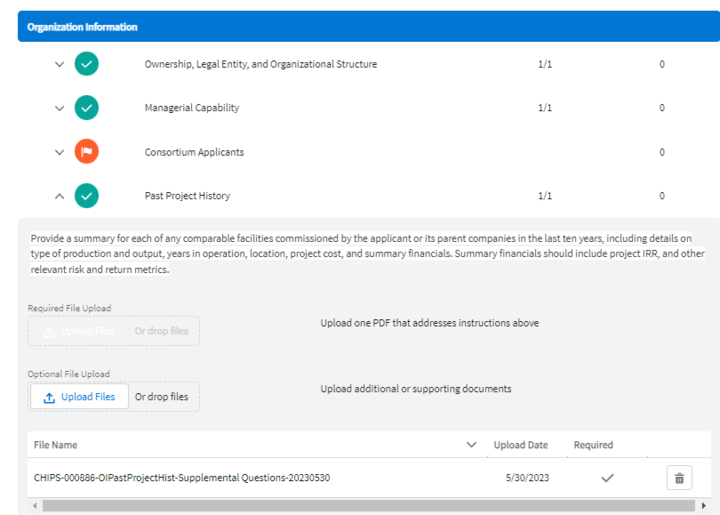 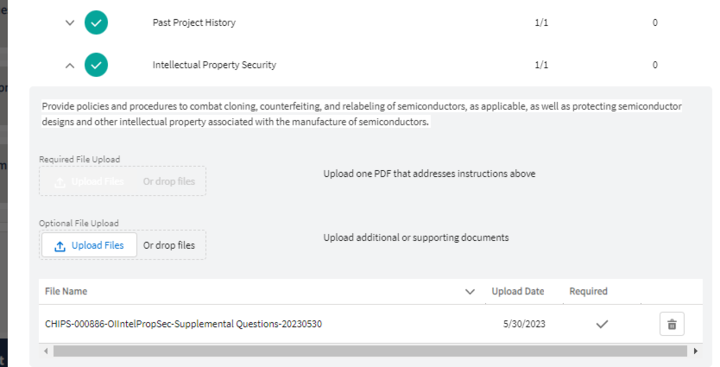 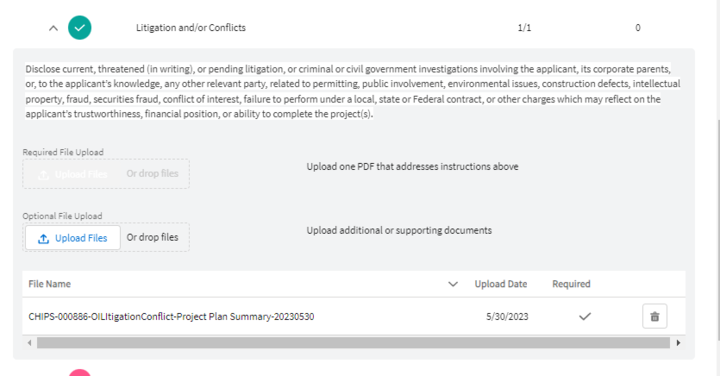 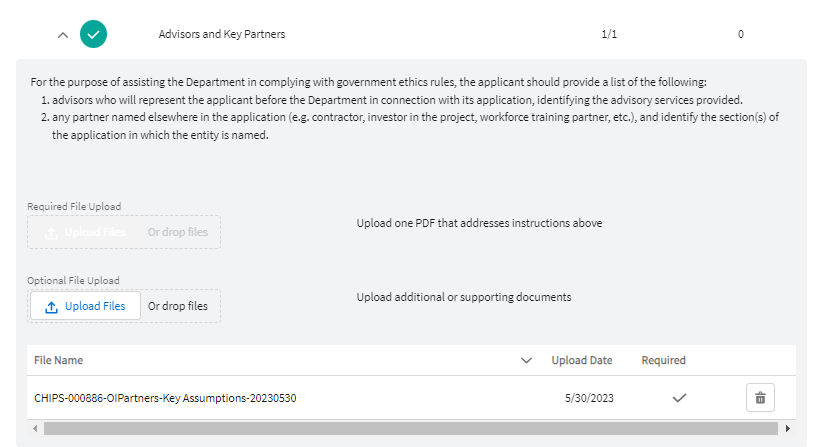 Workforce Development Plan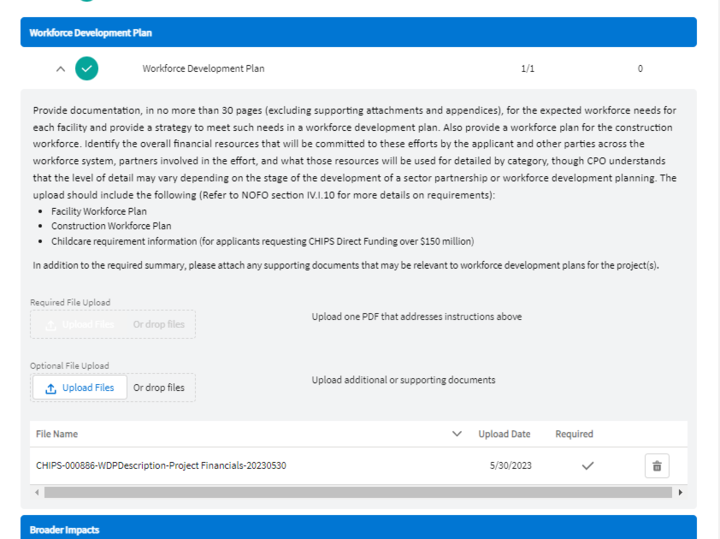 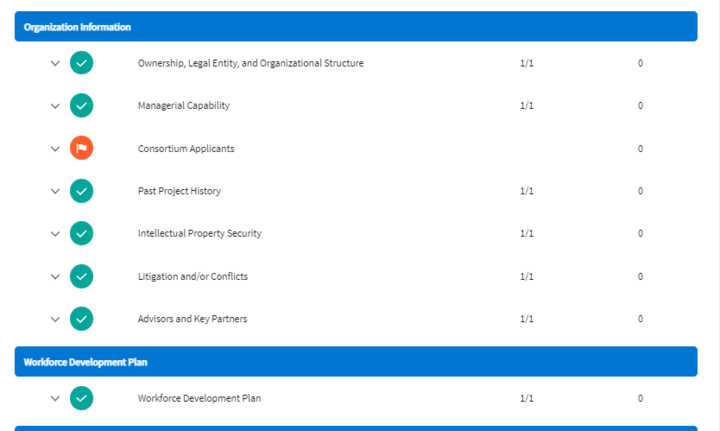 Broader Impacts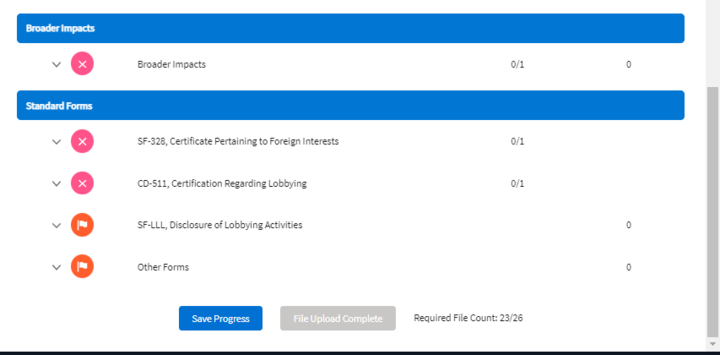 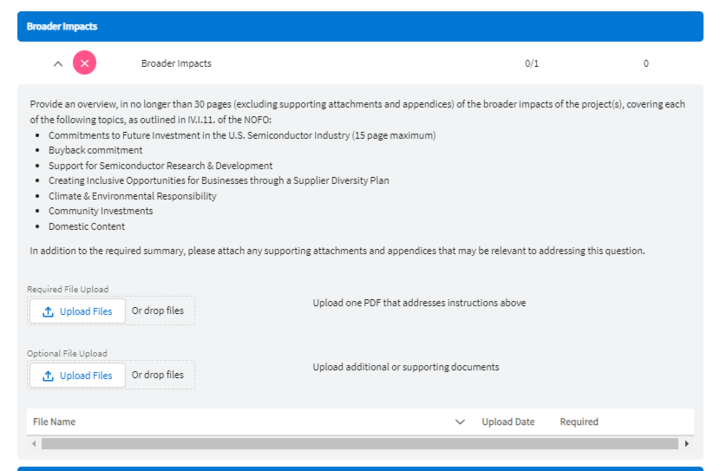 Standard Forms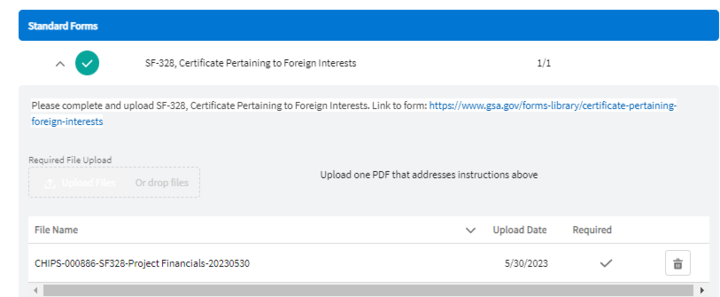 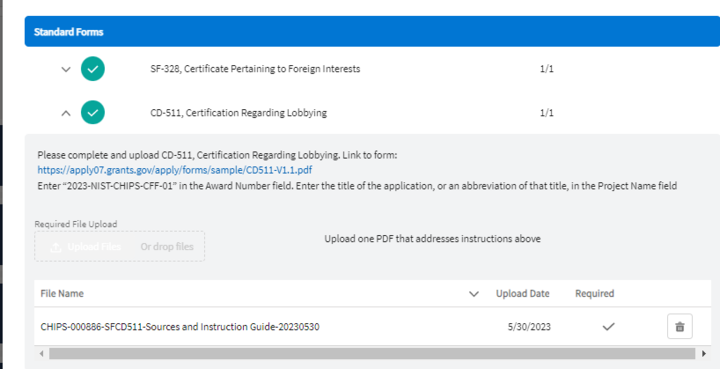 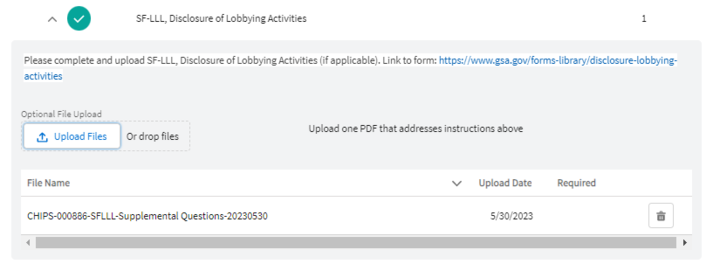 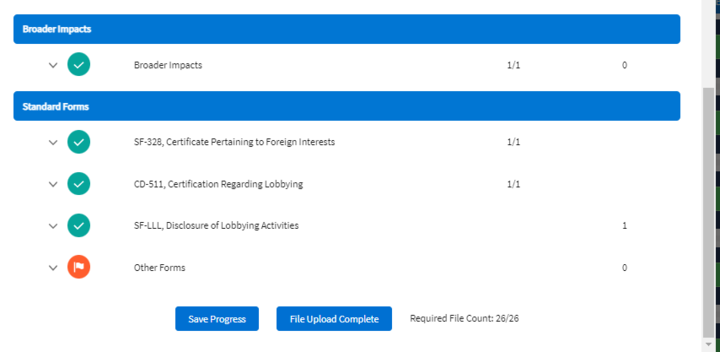 Attestation & Submission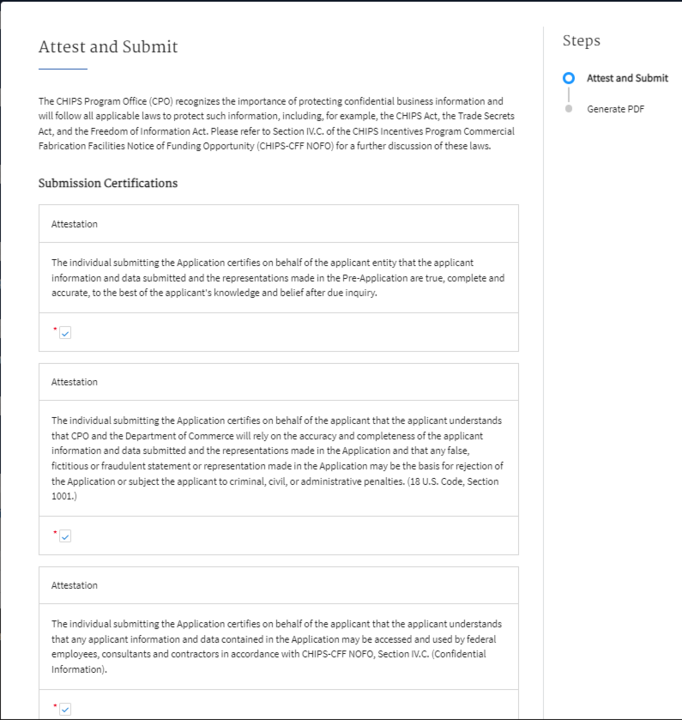 (Attestation step 1)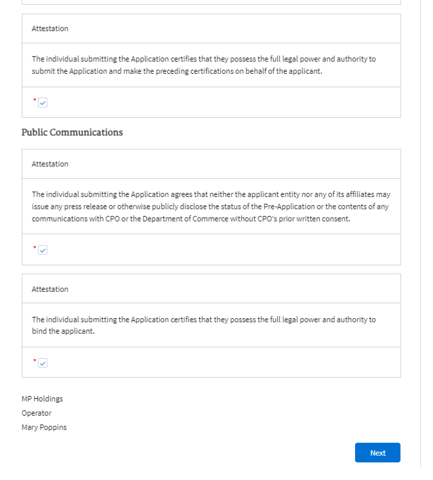 (Attestation step 1 continued)Submissions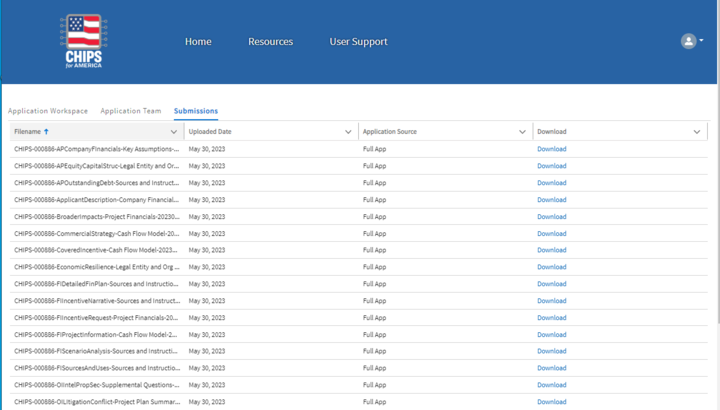 (List of all submissions with Application Source of Full App)Full Application Submitted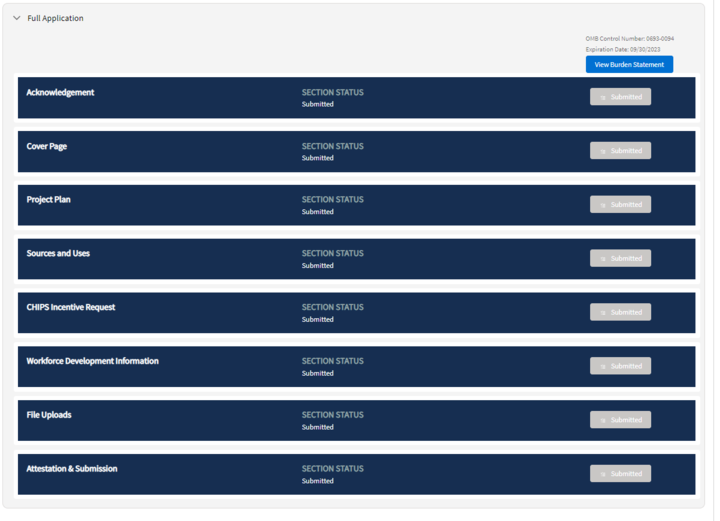 